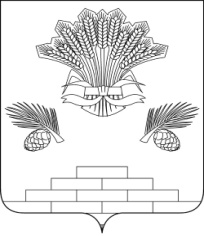 АДМИНИСТРАЦИЯ ЯШКИНСКОГО МУНИЦИПАЛЬНОГО РАЙОНАПОСТАНОВЛЕНИЕот «28» апреля 2017 № 240-ппгт ЯшкиноОб исключении из списка детей-сирот и детей, оставшихся без попечения родителей, лиц из числа детей-сирот и детей, оставшихся без попечения родителей, которые подлежат обеспечению жилыми помещениямиНа основании Федерального закона от 21.12.1996 № 159-ФЗ «О дополнительных гарантиях по социальной поддержке детей-сирот и детей, оставшихся без попечения родителей», Закона Кемеровской области от 27.12.2012 № 134-ОЗ «Об обеспечении жилыми помещениями детей-сирот и детей, оставшихся без попечения родителей, лиц из числа детей сирот и детей, оставшихся без попечения родителей», постановления коллегии Администрации Кемеровской области от 29.03.2013 № 132 «О некоторых вопросах в сфере обеспечения  прав детей-сирот и детей, оставшихся без попечения родителей, лиц из числа детей-сирот и детей, оставшихся без попечения родителей, на жилые помещения», постановлением Администрации Яшкинского муниципального района от 28.08.2013 № 281-п «Об утверждении комиссии по включению в список детей-сирот и детей, оставшихся без попечения родителей, лиц из числа детей-сирот и детей, оставшихся без попечения родителей в список детей-сирот и детей, оставшихся без попечения родителей, лиц из числа детей-сирот и детей, оставшихся без попечения родителей, которые подлежат обеспечению жилыми помещениями», руководствуясь Уставом Яшкинского муниципального района администрация Яшкинского района постановляет:          1. Исключить из списка детей-сирот и детей, оставшихся без попечения родителей, лиц из числа детей-сирот и детей, оставшихся без попечения родителей которые подлежат обеспечению жилыми помещениями, в связи с предоставлением жилого помещения, Шабунина Сергея Владимировича,  22.02.1985 г.р., основание: договор найма специализированного жилого помещения для детей-сирот и детей, оставшихся без попечения родителей, лиц из числа детей-сирот и детей, оставшихся без попечения родителей № 2 от 20.04.2017 года.         2. Контроль за исполнением настоящего постановления возложить на заместителя главы Яшкинского муниципального района по социальным вопросам Т.Ю. Тиунову.3. Настоящее постановление вступает в силу с момента его подписания.Глава Яшкинскогомуниципального района                                                         		 С.В. Фролов